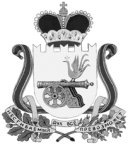 ВЯЗЕМСКИЙ РАЙОННЫЙ СОВЕТ ДЕПУТАТОВРЕШЕНИЕот 31.03.2021 № 40О приватизации муниципального имуществаРассмотрев документы, предоставленные комитетом имущественных отношений Администрации  муниципального образования «Вяземский район» Смоленской области», в соответствии  с  Федеральным законом  от 22.07.2008        № 159-ФЗ «Об особенностях отчуждения недвижимого имущества, находящегося в государственной собственности субъектов Российской Федерации или в муниципальной собственности и  арендуемого  субъектами малого и среднего предпринимательства,  и о внесении изменений в отдельные законодательные акты Российской Федерации»,  Федеральным законом  от 06.09.2003 № 131-ФЗ «Об общих принципах  организации местного самоуправления в Российской Федерации», руководствуясь Уставом муниципального образования «Вяземский район» Смоленской области, Вяземский районный Совет депутатовРЕШИЛ:1. Дать согласие комитету имущественных отношений Администрации муниципального образования  «Вяземский район»  Смоленской области» на продажу недвижимого имущества, находящегося в муниципальной собственности муниципального  образования  «Вяземский район»  Смоленской области, арендатору – ООО «ПЖРО», имеющему преимущественное право приобретения арендуемого имущества:- части здания (нежилые помещения № 16,17), общей площадью 22,6 кв.м,  расположенного по адресу: Смоленская обл., г. Вязьма,  ул. Спортивная, д.2А; - здания  столярной  мастерской, общей площадью 862,7 кв.м, расположенного по адресу: Российская Федерация, Смоленская обл., Вяземский район, Вяземское городское поселение,  г. Вязьма,  ул. Спортивная, здание № 2а;  	- здания гаражно - складского общей площадью 554,2 кв.м;- части административно - бытового здания, общей площадью 183,4 кв.м; - гаражно - складского здания, общей площадью 271,3 кв.м; - здания растворно - бетонного узла, общей площадью 403,4 кв.м, расположенных по адресу: Смоленская обл., г. Вязьма,  ул. Спортивная, д.2,и земельного участка общей площадью 10608 кв.м. с кадастровым номером 67:02:0010246:586, с разрешенным использованием – производственная деятельность,  на котором расположены вышеперечисленные объекты недвижимости. 2. Комитету имущественных отношений Администрации муниципального образования «Вяземский район» Смоленской области» подготовить проект постановления Администрации муниципального образования «Вяземский район» Смоленской области» о  предоставлении  преимущественного права на приобретение арендуемого имущества.Председатель Вяземского районного  Совета  депутатов					           В.М. Никулин